Příloha č. 1 Ceník 2021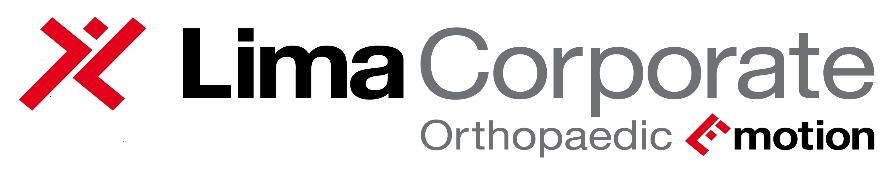    Lima CZ s.r.o.  Do Zahrádek I,  157/5,  155 21 Praha 5   Lima CZ s.r.o.  Do Zahrádek I,  157/5,  155 21 Praha 5   Lima CZ s.r.o.  Do Zahrádek I,  157/5,  155 21 Praha 5   Lima CZ s.r.o.  Do Zahrádek I,  157/5,  155 21 Praha 5FEMORÁLNÍ  DŘÍKYLOGICA  0 Kč0 Kč20212021COD.VZPPOPISCENA S DPHCENA BEZ DPHLEŠTĚNÝ Dřík s centralizérem (FeCrNiMnMoNbN) - Kužel 12/143715.07.00531524# 03715.07.01031524# 13715.07.02031524# 23715.07.03031524# 33715.07.04031524# 43715.07.05031524# 5 - na vyžádání